През периода са регистрирани общо 200 случая на остри заразни заболявания, от които 165 са случаите на грип и остри респираторни заболявания (ОРЗ).Общата заболяемост от грип и ОРЗ за областта е 197,37 %ооо на 10000 души.     Регистрирани остри респираторни заболявания (ОРЗ) по възрастови групи през периода: Регистрирани остри заразни болести (ОЗБ) - 35 случая, от които:въздушно- капкови инфекции: 25 случая, от които 24 случая на варицела и 1 случай на скарлатина;чревни инфекции: 9 случая, от които 4 случая на ентероколит, 2 случая на ротавирусен гастроентерит и 3 случая на хепатит тип А;инфекции с множествен механизъм на предаване: 1 случай на ХИВ инфекция.ДИРЕКЦИЯ „НАДЗОР НА ЗАРАЗНИТЕ БОЛЕСТИ”Проверки на обекти в лечебни заведения за болнична и извънболнична медицинска помощ - 5 бр. Няма констатирани нарушения. Извършени са епидемиологични проучвания на регистрирани заразни болести - 35 бр.В отдел Медицински изследвания са изработени 210 проби, от тях положителни  - 7 бр.През консултативния кабинет по СПИН /КАБКИС/ са преминали 4 лица. На територията на област Добрич през отчетния период  няма регистрирани хранителни взривове.ДИРЕКЦИЯ „МЕДИЦИНСКИ ДЕЙНОСТИ”Извършени са общо 9 броя проверки, от които 3 бр. на лечебни заведения за болнична помощ, 1 бр. на лечебни заведения за извънболнична помощ, 5 бр. проверки на аптеки. Няма установени нарушения. По Наредба №3 от 05.04.2019г. за медицинските дейности извън обхвата на ЗЗО, за които МЗ субсидира лечебните заведения и за критериите и реда за субсидиране  на лечебните заведения,са извършени 2 бр. проверки в ЛЗБП. Подготвени и изпратени документи за промяна в обстоятелствата към Изпълнителна Агенция Медицински надзор за издаване удостоверения   на ОПЛ- 2 бр.Няма постъпили искания от учебни и детски заведения за проверка на достоверността на издадените медицински бележки за извиняване на отсъствия на деца/ученици.Приети и обработени-  4 жалби.За периода в РКМЕ са приети и обработени 124 медицински досиета, извършени са 220 справки, изготвени са 151 преписки и 141 протокола за ТП на НОИ, проверени са 189 експертни решения (ЕР).ДИРЕКЦИЯ „ОБЩЕСТВЕНО ЗДРАВЕ”Предварителен здравен контрол: 1 експертен съвет при РЗИ. Разгледани са 3 поземлени имота за загробване на мъртви животни във връзка с появата и разпространението на болестта „Африканска чума по свинете“ , на територията на община Шабла.  Издадени са  2 становища до община Шабла и ОД Земеделие- Добрич.Изготвено е 1 становище и е взето участие в  1 държавна приемателна комисия (ДПК) на строеж.Извършена е  1 проверка на обект с обществено предназначение (ООП) в процедура по регистрация, издадено е 1 предписание.  През периода са извършени общо 5 основни проверки по текущия здравен контрол.Реализираните насочени проверки са общо 24: 10 от тях са извършени във връзка с контрола по тютюнопушенето и продажбата на алкохол; 3 - по изпълнение на издадени хигиенни предписания; 1 - по осъществяване контрола върху ДДД-мероприятията; 1 -  по спазване на съгласувано с РЗИ седмично разписание в учебно заведение; 3 -  във връзка с постъпил сигнали; 5 - в ЗОХ, с проверени 44 лични здравни документации относно спазване изискванията на Наредба № 15/27.06.2006 г. за здравните изисквания към лицата, работещи в тях; 1 проверка на локален източник на шум.Лабораторен контрол:Питейни води: физико-химичен и микробиологичен контрол на питейни води: 5  проби – съответстват на нормативните изисквания.Във връзка с насочен здравен контрол: микробиологичен контрол на питейни води: 2 проби – съответстват на нормативните изисквания.Води от минерални водоизточници: не са пробонабирани.Води за къпане: не са пробонабирани.Физични фактори на средата:Във връзка с постъпили сигнали за ниски температури в 1 обект в гр. Добрич са извършени измервания на температурата на въздуха - взети са 6 проби с 18 измервания – констатирани са отклонения от здравните норми (4 проби с 12 измервания са несъответстващи).По отношение на констатираните отклонения от здравните норми са предприети следните административно-наказателни мерки: - издадени са 3 предписания за провеждане на хигиенни мерки.След извършен контрол, удостоверяващ отстраняване на установени несъответствия със здравните изисквания, наложили спиране експлоатацията на част от обекти с обществено предназначение през периода са издадени 2 заповеди за възстановяване тяхната експлоатация.Дейности по профилактика на болестите и промоция на здравето (ПБПЗ):Извършена е оценка на седмични учебни разписания на учебните занятия за втори срок на учебната 2019/2020 г. за 6 учебни заведения от област Добрич. За установени несъответствия със здравните изисквания са издадени 2 протокола, с предписани препоръки към директорите на съответните учебни заведения, с оглед  отстраняването им. Извършен е текущ и насочен контрол относно изпълнение на предписания за привеждане на организираното хранене на децата от детски заведения в община Шабла в съответствие със здравните изисквания.Проведени са 7 обучения и 12 лекции на 432 лица в учебни заведения от гр. Добрич, гр. Тервел  и гр. Балчик, предоставени са 190 бр. здравно- образователни материали и 30 бр. презервативи. Оказана  е индивидуална консултативна помощ на 33 лица, на които е проведено изследване за съдържанието на въглероден монооксид и карбоксихемоглобин (СО/ppm) в издишан въздух с апарат Smoker lyzer. Оказана  8 бр. методична дейност на 15 лица (педагози и медицински специалисти).СЕДМИЧЕН ОТЧЕТ ПО СПАЗВАНЕ ЗАБРАНАТА ЗА ТЮТЮНОПУШЕНЕЗа периода  17.01.2020 г. - 23.01.2020 г. по чл. 56 от Закона за здравето са извършени 8 проверки в 8 обекта ( 5 обекта за хранене и развлечения и 3 лечебни и здравни заведения). Не са констатирани нарушения на въведените забрани и ограничения за тютюнопушене в закритите и някои открити обществени места. Няма издадени предписания и актове.Д-р Николинка МинчеваЗа Директор на Регионална здравна инспекция – Добрич, съгласно Заповед №РД-01-24/27.01.2020  на Директора на РЗИ-Добрич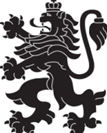 РЕПУБЛИКА БЪЛГАРИЯМинистерство на здравеопазванетоРегионална здравна инспекция-ДобричСЕДМИЧЕН ОПЕРАТИВЕН БЮЛЕТИН НА РЗИ-ДОБРИЧза периода- 17.01.2020 г. - 23.01.2020 г. (4-та седмица)  0-4 г.5-14 г.15-29 г.30-64 г+65 г.общоЗаболяемост %оо503919489165197,37%ооо